Publicado en Madrid el 12/01/2024 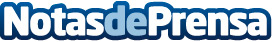 Starpath Agency y Anita Csiki marcan el futuro del marketing digital y estrategias de influenciaAnita Csiki y Starpath Agency revolucionan el marketing digital y las estrategias de influencia, creando una nueva era de conexiones auténticas entre marcas y audiencias en el panorama digital españolDatos de contacto:Starparh Agencyhttps://starpathagency.com614107465Nota de prensa publicada en: https://www.notasdeprensa.es/starpath-agency-y-anita-csiki-marcan-el-futuro Categorias: Nacional Moda Comunicación Marketing Madrid Emprendedores E-Commerce Belleza Otros Servicios Digital http://www.notasdeprensa.es